 “ТҮМЭН ШУВУУТ” ХХК-НИЙ 2018 ОНЫ ҮЙЛ АЖИЛЛАГААНЫ ТАЙЛАН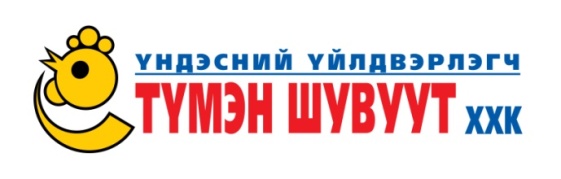 Компаний үйл ажиллагааны талаар: Үндэсний үйлдвэрлэгч ”Түмэн шувуут” ХХКомпани нь анх 2004 онд үйл ажиллагаагаа эхэлсэн. Энэ цаг мөчөөс эхлэн  шувууны аж ахуй эрхлэж Монгол Улсын дотоодын өндөгний үйлдвэрлэлийн 30 гаруй хувийг бэлтгэн нийлүүлж байна. Шувууны аж ахуйхаа хэрэгцээг шаардлагыг хангах үүднээс бид 100 хувь Монгол Улсын хөрөнгө оруулалттайгаар өндөгний үүрний үйлдвэрлэл болон малын тэжээлийн үйлдвэрлэлийг эрхлэн үйл ажиллагаагаа улам өргөжүүлэн ажиллаж байна.Шувууны аж ахуй нь хуучнаар Шувуун фабрикт байрлан  нийт 18 га газар эзэмшин 13000м2 талбай бүхий үйлдвэрийн барилга байгууламжтай ба нийт 350 000 өндөглөгч тахиатай, нэг ээлжиндээ 80 000 толгой дэгдээхэй бойжуулах, 153 600 ширхэг өндөг дарах хүчин чадал бүхий инкубаторын цехтэй, өдөрт 160 000 ширхэг өндөг үйлдвэрлэн худалдан борлуулдаг бөгөөд орчин үеийн техник технологийг нэвтрүүлсэн бүрэн автомажсан тоног төхөөрөмжтэй үйлдвэр юм.  Шувууны аж ахуйн хэрэгцээг хангах үүднээс өдөрт 100 тонн тэжээл үйлдвэрлэх хүчин чадалтай “Агро фийд” малын тэжээлийн үйлдвэрийг 2015 онд ашиглалтад оруулсан ба тус тэжээлийн үйлдвэрийн тоног төхөөрөмж, технологиор дэлхийд тэргүүлэгч FAMSUN компаний брэнд үйлдвэрийг Монголдаа анх удаа нэвтрүүлсэн. “Агро фийд” тэжээлийн үйлдвэрийн зорилго нь мал амьтны уураг, амин хүчил, витамин, эрдэс бодисын тэнцвэрийг хангасан олон нэр төрлийн тэжээл үйлдвэрлэхэд оршино.Тус тэжээлийн үйлдвэр нь түүхий эд, тэжээлийн чанарыг шинжлэх МАГАДЛАН ИТГЭМЖЛЭГДСЭН ЛАБОРАТОРИ-той ба үйл ажиллагааны 90 хувь нь автомат удирдлагын системтэй, нэг дор 8000 тонн тэжээл, түүхий эдийг горимын дагуу хадгалах агуулах, бункерийн багтаамжтай, төвийн эрчим хүчээр бүрэн хангагдсан үйлдвэр юм.Мөн “Түмэн шувуут” ХКомпани нь 2018 онд “Түмэн шувуут” ХХК нь Увс аймагт усалгаатай газар тариалангийн үйлдвэрлэл эрхлэхээр “Усжуулах” ХК-ийн нийт хувьцааны 80,6 хувийг авсан.   “Усжуулах” ХКомпаний үндсэн үйл ажиллагаа нь газар тариалан,  мал аж ахуй, үйлдвэрлэл, худалдаа юм. Удирдлагын талаар: “Түмэн шувуут” ХХКомпани нь Л.Эрхэмбаяр, Б.Тунгалаг, Ж.Болд, Э.Баяржаргал гэсэн 4 хувь нийлүүлэгчтэй бөгөөд компаний гүйцэтгэх захирлаар Ж.Болдыг томилон ажиллуулсан. Хувь нийлүүлэгчид нь компаний зорилго, зорилтуудыг тодорхойлж, хууль дүрэм журамд заасан эрх үүргийн хүрээнд компанийн үйл ажиллагааг удирдан чиглүүлж удирдлагаар ханган ажилласан. Санхүүгийн байдлын талаархи мэдээлэл: “Түмэн шувуут” ХХК нь 2018 онд нийт 150 гаруй ажилтантайгаар өндөглөгч тахианы аж ахуй, малын тэжээлийн үйлдвэрлэл, өндөгний сав баглааны үйлдвэрлэл гэсэн байнгын ажиллагаатай 3 үйлдвэрт ажиллаж 2017 онтой харьцуулахад үйлдвэрлэлийн тоо хэмжээ, борлуулалтын орлого зэргийг 30 хувиар өсгөсөн амжилттай ажилласан байна.  Бүтээгдэхүүн үйлдвэрлэл: 2018 онд үйлдвэрлэлийн өртөг зардлыг бууруулахад онцгойлон анхаарч өндөгний хайрцаг сав баглаа болон бусад зардлыг тодорхой хэмжээгээр бууруулсан. Мөн бүтээгдэхүүний үнийг боломжит түвшинд барьснаар ашигт ажиллагааг өнгөрсөн оноос 50 хувь өсгөсөн байна.  Санхүүгийн үзүүлэлт: МУ-ын хууль тогтоомжийн дагуу “Түмэн шувуут” ХХК нь цаг хугацаандаа татвараа үнэн зөвөөр тайлагнаж, татвараа бүрэн төлсөн.Төлсөн татвар хураамж: “Түмэн шувуут” ХХК нь үйл ажиллагаагаа өргөтгөн шувууны аж ахуй, малын тэжээлийн үйлдвэрлэл, усалгаатай газар тариалан, органик бордооны үйлдвэрлэл зэрэг 5 төсөл хэрэгжүүлэх зорилгоор хувьцааныхаа 25 хувийг олон нийтэд санал болгож 10 тэрбум төгрөг татан төвлөрүүлж нээлттэй хувьцаат компани болох шийдвэр гаргалаа. ----------oOo---------
№Бүтээгдэхүүний нэр төрөлХэмжих нэгжТоо хэмжээ 1Өндөгширхэг52,7 сая2Шувуу болон малын тэжээлтонн10,6 мян3Дэгдээхийтолгой200,1 мян4Тахианы махгулууз76,0 мян5Өндөгний цаасан савширхэг3,2 сая№ҮзүүлэлтүүдМөнгөн дүн1Борлуулалтын орлого17321,4 сая2Цэвэр ашиг2611,6 сая№Татвар хураамжМөнгөн дүн1НӨАТ 1461,2 сая2Гаалийн292,2 сая3ААНОАТ200,0 сая4ХАОАТ168,5 сая5НДШ444,5 сая 6ҮХХ75,0 сая7Бусад10,6 саяНийт2652,0 сая